Biologia 7Zapiszcie w zeszytach tematTemat: Higiena i choroby układu pokarmowego.Zapoznajcie się z informacjami i schematami w podręczniku.Przepisz do zeszytu1 Częstymi dolegliwościami układu pokarmowego są zatrucia pokarmowe, choroba wrzodowa żołądka i dwunastnicy oraz rak jelita grubego.2. Zaburzenia odżywiania mogą prowadzić do otyłości lub nadwagi, mogą również przejawiać się w postaci anoreksji( jadłowstręt) lub bulimii.(napady żarłoczności, wymuszanie wymiotów)3.Nieprawidłowe odżywianie może być czynnikiem ryzyka rozwoju wielu chorób na przykład miażdżycy, nadciśnienia i chorób stawów.4. zakażenie wirusami wywołującymi zapalenie wątroby może doprowadzić do marskości i raka wątroby.Praca samodzielna.Korzystając z podręcznika lub poniższych schematów narysuj w zeszycie piramidę żywienia.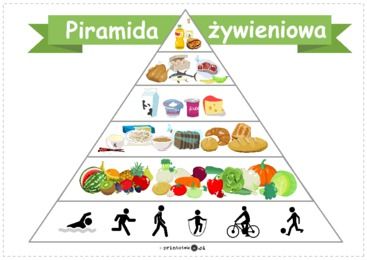 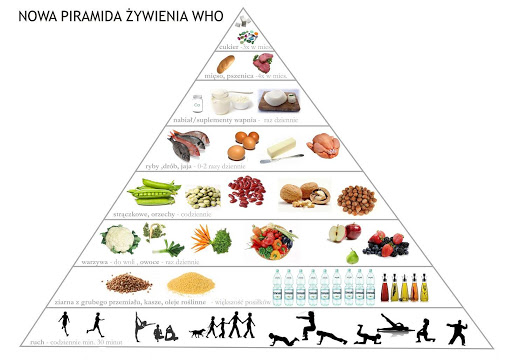 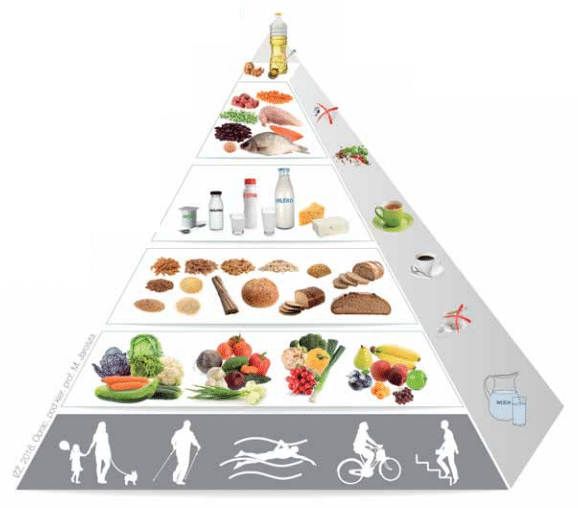 